Cardiff Business School Don Barry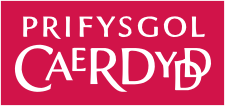 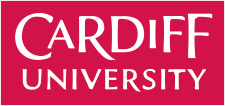 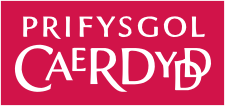 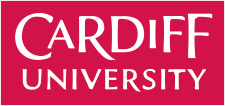 MBA ScholarshipApplication FormComplete this form carefully (please type if possible) ensuring that all sections are completed.PERSONAL DETAILSCardiff University Student Application Number (e.g. C18XXXXX)Surname / Family Name:	First Name / Given Name:Middle / Any Other Names:Date of Birth (Day/Month/Year)	Nationality:Email Address:Title of Course / Degree applied for at Cardiff UniversityPENDING / MOST RECENT QUALIFICATIONS Please provide details of your pending / most recent qualifications.SCHOLARSHIP APPLICATION SUPPORTING STATEMENTSThe scholarship will be awarded on the basis of both academic performance to date and academic potential, as well as a candidate’s potential contribution to society and Cardiff University.Word count: 800 words maximum (approximately 150 words per section). Please attach a separate sheet if necessary.Please state why you believe that you should be considered for the Cardiff Business School Don Barry MBA Scholarship.Please demonstrate any notable academic success or other significant personal achievements.Please outline how this scholarship will assist you in the future.Please demonstrate your awareness of the contribution that you can make to the development of your community, society or nation as a result of obtaining your Cardiff University qualification.Please outline how you would represent Cardiff University in your future education or career.Additional space to be used as required. Please ensure that it is clear which question your text corresponds to.FUNDING OF YOUR STUDIESPlease indicate how you plan to fund the remainder of your studies or living expenses*:Self Funding	Government Funding**Private Company Funding	Other (please specify)  *   Please be aware that students must satisfy certain UKBA financial requirements as part of their visa application for study in the UK and students should not be solely relying on receiving a scholarship to meet the UKBA financial requirements.** Students receiving full Government Funding and/or full scholarship from any other source will not be eligible for a Cardiff University scholarship.MARKETING & PUBLIC RELATIONSSuccessful applicants must agree to allow Cardiff University and any relevant external scholarship agencies to use the information collected for marketing activities such as: publications, websites, recruitment activities and/or scholarship promotional activities. Successful applicants also agree to attend any prize-giving events as appropriate and act as an ambassador for Cardiff University.I agree to these terms.F. DECLARATIONI hereby declare that I have personally completed this form and all of the information in this application is correct.(If you have completed this application electronically, please type your name in the signature space).Signature: 	Date:Please return the completed form as an attachment, via email to: ahss-scholarships@cardiff.ac.uk and enter ‘MBA Scholarship Application Form’ in the subject field.If you have any questions, please contact the International Office on: Email:     ahss-scholarships@cardiff.ac.ukTelephone: +44 (0)29 2087 5742School / College / UniversityDates of AttendanceDates of AttendanceQualification (including grade awarded)SubjectDate Qualification Awarded / Results ExpectedSchool / College / UniversityFromToQualification (including grade awarded)SubjectDate Qualification Awarded / Results Expected